Государственное автономное учреждение здравоохраненияРеспубликанский клинический психотерапевтический центр Минздрава республики Башкортостан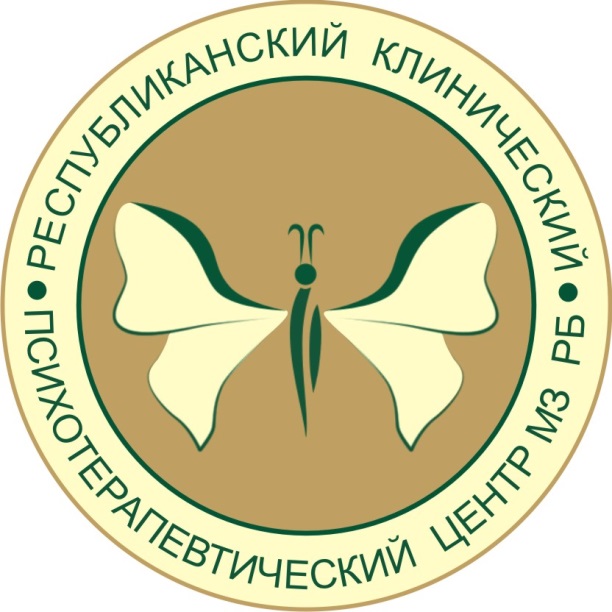 Что можно сделать для того, чтобы помочь?ПРОФИЛАКТИКА СУИЦИДОВ ПАМЯТКА 450080, г.Уфа, ул. Менделеева, 136/5Тел. 8 (347) 241-85-57, факс 8 (347) 241-85-60E-mail: klin.nevrozov.ufa@mail.ruСайт: http://rkpc.ru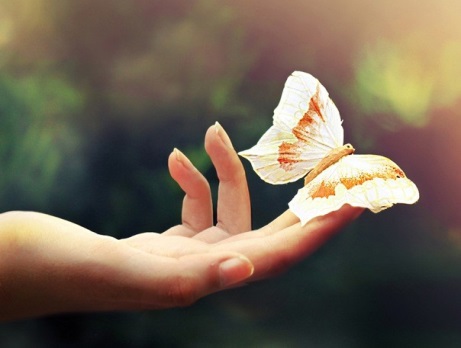 1. Подбирайте ключи к разгадке суицида. Суицидальная профилактика состоит не только в заботе и участии друзей, но и в способности распознать признаки грядущей опасности. Ищите признаки возможной опасности: суицидальные угрозы, предшествующие попытки самоубийства, депрессии, значительные изменения поведения, а также приготовления к последнему волеизъявлению. Уловите проявления беспомощности и безнадежности и определите, не является ли человек одиноким и изолированным. Чем больше будет людей, осознающих эти предостережения, тем значительнее шансы исчезновения самоубийства из перечня основных причин смерти. 2. Примите суицидента как личность. Допустите возможность, что человек действительно является суицидальной личностью. Не считайте, что он не способен и не сможет решиться на самоубийство. Иногда соблазнительно отрицать возможность того, что кто-либо может удержать человека от суицида. Именно поэтому тысячи людей всех возрастов, рас и социальных групп – совершают самоубийства. Если вы полагаете, что кому-либо угрожает опасность самоубийства, действуйте в соответствии со своими собственными убеждениями. Опасность, что вы растеряетесь, преувеличив потенциальную угрозу, – ничто по сравнению с тем, что кто-то может погибнуть из-за вашего невмешательства.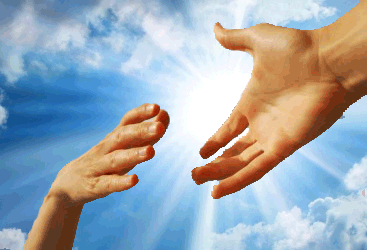 3. Установите заботливые взаимоотношения. Встанете на позицию уверенного принятия отчаявшегося человека. В дальнейшем очень многое зависит от качества ваших взаимоотношений. Их следует выражать не только словами, но и невербальной эмпатией; в этих обстоятельствах уместнее не морализирование, а поддержка.. Для человека, который чувствует, что он бесполезен и нелюбим, забота и участие отзывчивого человека являются мощными ободряющими средствами.4. Будьте внимательным слушателем. Если человек страдает от депрессии, то ему нужно больше говорить самому. Помните, что этому человеку трудно сосредоточиться на чем-то, кроме своей безысходности. Он хочет избавиться от боли, но не может найти исцеляющего выхода. Если кто-то признается вам, что думает о самоубийстве, не осуждайте его за эти высказывания. Постарайтесь по возможности остаться спокойным и понимающим. Вы можете оказать неоценимую помощь, выслушав слова, выражающие чувства этого человека, будь то печаль, вина, страх или гнев. Иногда, если вы просто молча посидите с ним, это явится доказательством вашего заинтересованного и заботливого отношения. 5. Не спорьте. Сталкиваясь с суицидальной угрозой, друзья и родственники часто отвечают: "Подумай, ведь ты же живешь гораздо лучше других людей; тебе бы следовало благодарить судьбу". Этот ответ сразу блокирует дальнейшее обсуждение; такие замечания вызывают у несчастного и без того человека еще большую подавленность. Ни в коем случае не проявляйте агрессию, если вы присутствуете при разговоре о самоубийстве, постарайтесь не выражать потрясения тем, что услышали. Вступая в дискуссию с подавленным человеком, вы можете не только проиграть спор, но и потерять его самого.6. Задавайте вопросы. Если вы задаете такие косвенные вопросы, как: "Я надеюсь, что ты не замышляешь самоубийства?" – то в них подразумевается ответ, который вам бы хотелось услышать. Если близкий человек ответит: "Нет" – то вам, скорее всего, не удастся помочь в разрешении суицидального кризиса. Лучший способ вмешаться в кризис, это заботливо задать прямой вопрос: "Ты думаешь о самоубийстве?" Он не приведет к подобной мысли, если у человека ее не было; наоборот, когда он думает о самоубийстве и, наконец, находит кого-то, кому небезразличны его переживания, и кто согласен обсудить эту запретную тему, то он часто чувствует облегчение, и ему дается возможность понять свои чувства и достичь катарсиса. Следует спокойно и доходчиво спросить о тревожащей ситуации, например: "С каких пор ты считаешь свою жизнь столь безнадежной? Как ты думаешь, почему у тебя появились эти чувства? Есть ли у тебя конкретные соображения о том, каким образом покончить с собой? Если ты раньше размышлял о самоубийстве, что тебя останавливало?" 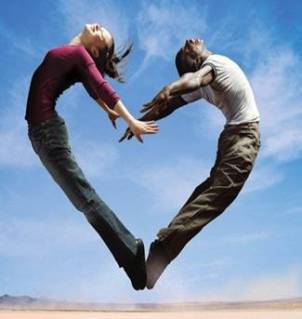 7. Не предлагайте неоправданных утешений. Одним из важных механизмов психологической защиты является рационализация. Причина, по которой суицидент посвящает в свои мысли, состоит в желании вызвать обеспокоенность его ситуацией. Если вы не проявите заинтересованности и отзывчивости, то депрессивный подросток может посчитать суждение типа: "Ты на самом деле так не думаешь?", – как проявление отвержения и недоверия. Если вести с ним беседу с любовью и заботой, то это значительно снизит угрозу самоубийства. В противном случае его можно довести до суицида банальными утешениями как раз тогда, когда он отчаянно нуждается в искреннем, заботливом и откровенном участии в его судьбе.8. Предложите конструктивные подходы. Попросите поразмыслить об альтернативных решениях, которые, возможно, еще не приходили ему в голову. Наиболее подходящими вопросами для стимуляции дискуссии могут быть: "Что с тобой случилось за последнее время? Когда ты почувствовал себя хуже? Что произошло в твоей жизни с тех пор, как возникли эти перемены? К кому из окружающих они имели отношение?" Потенциального самоубийцу следует подтолкнуть к тому, чтобы он идентифицировал проблему и, как можно точнее определил, что ее усугубляет. Отчаявшегося подростка необходимо уверить, что он может говорить о чувствах без стеснения, даже о таких отрицательных эмоциях, как ненависть, горечь или желание отомстить. Если человек все же не решается проявить свои сокровенные чувства, то, возможно, вам удастся навести на ответ, заметив: "Мне кажется, ты очень расстроен", или "По моему мнению, ты сейчас заплачешь". Имеет смысл также сказать: "Ты все-таки взволнован. Может, если ты поделишься своими проблемами со мной, я постараюсь понять тебя". Постарайтесь выяснить, что остается, тем не менее, позитивно значимым для суицидента. Отметьте признаки эмоционального оживления, когда речь зайдет о "самом лучшем" времени в жизни. Что из имеющего для него значимость достижимо? Кто те люди, которые продолжают его волновать? И теперь, когда жизненная ситуация проанализирована, не возникло ли каких-либо альтернатив? Не появился ли луч надежды? 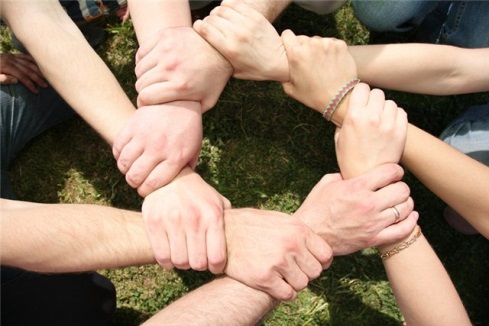 9. Вселяйте надежду. Психотерапевты давно пришли к выводу, что очень ценным является сосредоточение на том, что люди говорят или чувствуют. Когда беспокоящие скрытые мысли выходят на поверхность, беды кажутся менее фатальными и более разрешимыми. Саморазрушение происходит, если подростки утрачивают последние капли оптимизма, а их близкие каким-то образом подтверждают тщетность надежд. Очень важно, если вы укрепите силы и возможности человека, внушите ему, что кризисные проблемы обычно преходящи, а самоубийство бесповоротно.10. Оцените степень риска самоубийства. Постарайтесь определить серьезность возможного самоубийства. Ведь намерения могут различаться, начиная с мимолетных, расплывчатых мыслей о такой "возможности" и кончая разработанным планом суицида путем отравления, прыжка с высоты, использования огнестрельного оружия или веревки. Очень важно выявить и другие факторы, такие как алкоголизм, употребление наркотиков, степень эмоциональных нарушений и дезорганизации поведения, чувство безнадежности и беспомощности. Неоспоримым фактом является то, что чем более разработан метод самоубийства, тем выше его потенциальный риск. 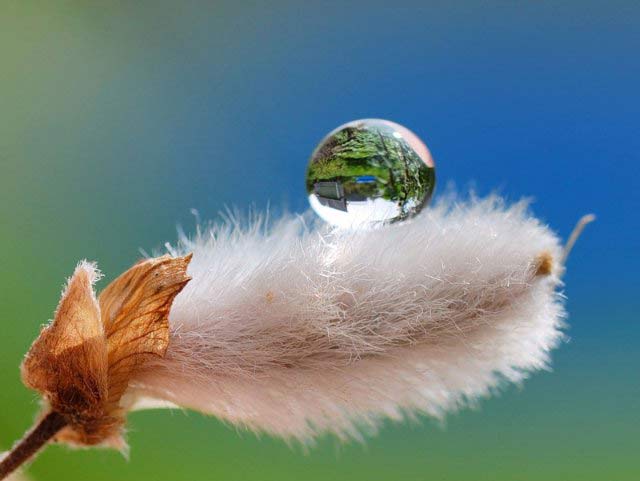 11. Не оставляйте человека одного в ситуации высокого суицидального риска. Оставайтесь с ним как можно дольше или попросите кого-нибудь побыть с ним, пока не разрешится кризис или не прибудет помощь. Возможно, придется позвонить на станцию скорой помощи или обратиться в поликлинику. Помните, что поддержка накладывает на вас определенную ответственность. Для того, чтобы показать человеку, что окружающие заботятся о нем, и создать чувство жизненной перспективы, вы можете заключить с ним так называемый суицидальный контракт – попросить об обещании связаться с вами перед тем, как он решится на суицидальные действия в будущем для того, чтобы вы еще раз смогли обсудить возможные альтернативы поведения. Как это ни странно, такое соглашение может оказаться весьма эффективным.12. Обратитесь за помощью к специалистам. Суициденты имеют суженное поле зрения, своеобразное "туннельное" сознание. Их разум не в состоянии восстановить полную картину того, как следует разрешать непереносимые проблемы. Первая просьба часто состоит в том, чтобы им была предоставлена помощь. Друзья, несомненно, могут иметь благие намерения, но им может не хватать умения и опыта, кроме того, они бывают склонны к излишней эмоциональности. Лучшим помощником для депрессивного пациента, склонного к суицидальным тенденциям, является врач-психотерапевт или клинический психолог, понимающие, чуткие и достойные доверия, чью помощь можно легко найти в Республиканском клиническом психотерапевтическом Центре МЗ РБ (официальный сайт www.rkpc.ru ), а также позвонив в круглосуточную службу «Телефона доверия 8-800-7000-183). Иногда единственной альтернативой помощи суициденту, если ситуация оказывается безнадежной, становится госпитализация в психиатрическую больницу. Промедление может быть опасным; госпитализация может принести облегчение, как больному, так и семье. 13. Сохраняйте проявления постоянной заботы и поддержки. Если критическая ситуация и миновала, то педагоги или семьи не могут позволить себе расслабиться. За улучшение часто принимают повышение психической активности больного. Бывает так, что накануне самоубийства депрессивные люди бросаются в водоворот деятельности. Они просят прощения у всех, кого обидели. Но не ослабляйте бдительность. Эти поступки могут свидетельствовать о решении рассчитаться со всеми долгами и обязательствами, после чего можно покончить с собой.         Со смертью каждого человека гибнет Вселенная — неповторимый мир идей и чувств, уникальный опыт и мировоззрение. Общество не может и не должно оставаться по отношению к этому спокойным и безучастным.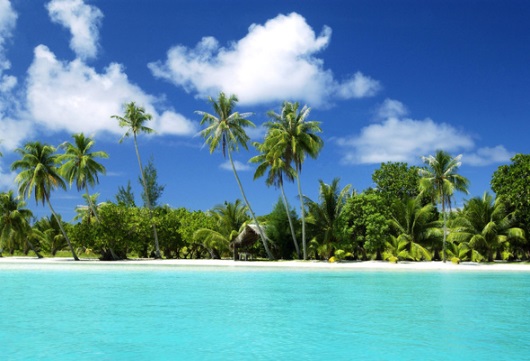 